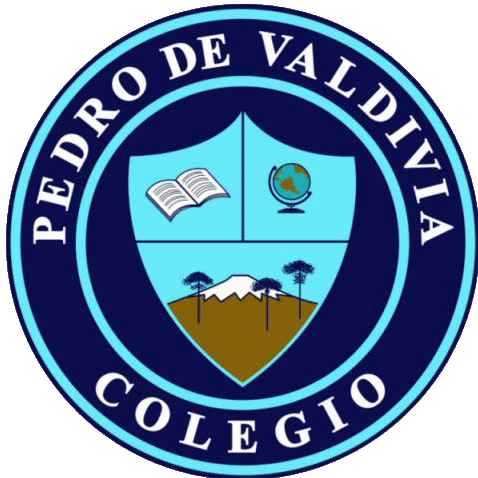 CRONOGRAMA DE ACTIVIDADESUNIDAD Nº 1:“ LA  PARTICIPACIÓN  CIUDADANA  CONTRIBUYE CON  SOLUCIONES  A  LOS  DESAFÍOS,  PROBLEMAS  Y CONFLICTOS PRESENTES EN LA SOCIEDAD”DOCENTE: Luis Toro CofréCURSO O NIVEL: CUARTO MEDIOASIGNATURA: EDUCACIÓN CIUDADANASEMANA /FECHAACTIVIDADESADECUACIÓN  PROYECTO INTEGRACIÓN RECURSOFECHA ENTREGA 04 A 08 DE MAYOTrabajo con texto escolar. P.184, 185 y 187. Responden actividades página 185, y actividad n° 1 de pág.187.Enviar fotografías a pdvactividades@gmail.com o ltorocofre@gmail.comSe creara grupo de WhatsApp con estudiantes PIE, donde se realizara video llamadas para resolver dudas de la actividad.Texto escolar.Cuaderno.08 de Mayo11 A 15 DE MAYOLectura de Guía complementaria. “Visiones de la ciudadanía”Completan cuadro resumen, basados en 3 interpretaciones de diversos autores, sobre el concepto de ciudadanía.Enviar fotografías o documento apdvactividades@gmail.com o ltorocofre@gmail.comSe realiza guía complementaria  de glosario de conceptos claves.Se selecciona información relevante en la guía de trabajo, para que el alumno se le facilite la lectura de los textos.Se monitorea y se brinda apoyo por grupo de Whatsapp para responder dudas y consultas.Texto escolar.Cuaderno.15 de Mayo18 A 22 DE MAYOEvaluación FormativaEnviar fotografíaspdvactividades@gmail.com o ltorocofre@gmail.comSe entregara orientación para realizar la evaluación, como también se realizara una adaptación, simplificando enunciados, vocabulario.Texto escolar.Cuaderno.22 de Mayo